АДМИНИСТРАЦИЯ ВОРОБЬЕВСКОГО 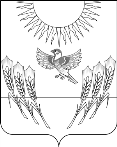 МУНИЦИПАЛЬНОГО РАЙОНА ВОРОНЕЖСКОЙ ОБЛАСТИП О С Т А Н О В Л Е Н И Еот  25      февраль 2020 г.    №         130   	            с. ВоробьевкаВ соответствии с Порядком предоставления и распределения субсидий из областного бюджета бюджетам муниципальных образований Воронежской области на обеспечение жильем молодых семей рамках реализации государственной программы Воронежской области «Обеспечение доступным и комфортным жильем населения Воронежской области», утвержденным постановлением правительства Воронежской области от 29.10.2015 года № 834 «Об утверждении государственной программы Воронежской области «Обеспечение доступным и комфортным жильем населения Воронежской области», соглашением между департаментом строительной политики Воронежской области и администрацией Воробьевского муниципального района Воронежской области от 15.01.2020 года № 20612000-1-2020-003 «О предоставлении субсидии из областного бюджета бюджету Воробьевскогом муниципального района на обеспечение жильем молодых семей в 2020-2022 гг.» государственной программы Российской Федерации «Обеспечение доступным и комфортным жильем и коммунальными услугами граждан Российской Федерации» и государственной программы Воронежской области «Обеспечение доступным и комфортным жильем населения Воронежской области» (далее - Соглашение), администрация  Воробьевского муниципального  района Воронежской области п о с т а н о в л я е т :1. Утвердить прилагаемый порядок расходования средств субсидии поступившей в районный бюджет из областного бюджета на обеспечение жильем молодых семей в рамках реализации государственной программы Воронежской области «Обеспечение доступным и комфортным жильем населения Воронежской области» на 2020 год.2. Признать утратившим силу постановление администрации Воробьевского муниципального района Воронежской области от 16.01.2020 г. № 29 «О порядке расходования средств субсидии поступившей в районный бюджет из областного бюджета на обеспечение жильем молодых семей в рамках реализации государственной программы Воронежской области «Обеспечение доступным и комфортным жильем населения Воронежской области» на 2020 год».3. Определить отдел по строительству, архитектуре, транспорту и ЖКХ администрации Воробьевского муниципального района Воронежской области структурным подразделением, уполномоченным на осуществление функций по исполнению Соглашения и предоставлению отчетности.4.  Контроль за исполнением настоящего постановления возложить на заместителя главы администрации Воробьевского муниципального района  Воронежской области - начальника отдела  по строительству, архитектуре, транспорту и ЖКХ Гриднева Д.Н.Глава администрации муниципального района                                                      М.П. ГордиенкоНачальник юридического отдела 						В.Г.КамышановУтвержденопостановлением  администрацииВоробьевского муниципального района Воронежской областиот  25  февраля 2020 г.    №   130             ПОРЯДОКрасходования средств субсидии поступившей в районный бюджет из областного бюджета на обеспечение жильем молодых семей в рамках реализации государственной программы Воронежской области «Обеспечение доступным и комфортным жильем населения Воронежской области» на 2020 годНастоящий  Порядок определяет механизм расходования средств субсидии поступившей в районный бюджет из областного бюджета на обеспечение жильем молодых семей в рамках реализации государственной программы Воронежской области «Обеспечение доступным и комфортным жильем населения Воронежской области» на 2020 год1. Финансовый отдел администрации Воробьевского муниципального района Воронежской области (далее – Финансовый отдел) после получения выписки о зачислении предельных объемов  финансирования на лицевой счет 14312000440, доводит вышеуказанные средства  вместе со средствами местного бюджета  расходными расписаниями на лицевой счет 03313010400. 2. Средства федерального и областного бюджетов отражаются в доходах  местного бюджета по кодам классификации доходов бюджетов Российской Федерации «92720225497050000150» код цели: «20-54970-00000-00000».3. Администрация  Воробьевского муниципального района  Воронежской области с лицевого счета  03313010400, открытого в УФК  по Воронежской области, заявкой на кассовый расход перечисляет средства с КБК «914100402101L4970322», код ЦБС «20-54970-00000-00000», администрации Воробьевского района Воронежской области, ИНН 3608003177 КПП 360801001 л/с 05313010400, открытый на расчетном счете 40302810445253000262 открытый в Отделении Воронеж г.Воронеж, БИК 042007001. 4. Дополнительно предусмотрено в местном бюджете - 126 000 (сто двадцать шесть тысяч) рублей 0 копеек.5. Расходование средств производится администрацией Воробьевского муниципального района Воронежской области с лицевого счета администрации Воробьевского района Воронежской области 05313010400, открытого в УФК по Воронежской области  для учета операций со средствами, поступающими во временное распоряжение  получателей средств местного бюджета. 6. Список молодых семей - участников государственной программы Российской Федерации «Обеспечение доступным и комфортным жильем и коммунальными услугами  граждан Российской Федерации», государственной программы Воронежской области «Обеспечение доступным и комфортным жильем населения Воронежской области», изъявивших желание получить социальную выплату в 2020 году на территории Воробьевского муниципального района Воронежской области приложение №1к настоящему порядку прилагаем.О порядке расходования средств субсидии поступившей в районный бюджет из областного бюджета на обеспечение жильем молодых семей в рамках реализации государственной программы Воронежской области «Обеспечение доступным и комфортным жильем населения Воронежской области» на 2020 год